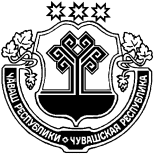 О внесении изменений в План - графика закупок товаров, работ, услуг на 2020 финансовый год и на плановый период 2021 и 2022 годовВнести изменение в План - график закупок товаров, работ, услуг на 2020 финансовый год и на плановый период 2021 и 2022 годов  утвержденный распоряжением главы Кульгешского сельского поселения от 28.05.2020г. № 04-рГлава Кульгешского сельского поселения                                                                                          Урмарского района Чувашской Республики                                                          О.С.КузьминЧУВАШСКАЯ РЕСПУБЛИКА УРМАРСКИЙ РАЙОН  ЧĂВАШ  РЕСПУБЛИКИ ВǍРМАР РАЙОНĚЧУВАШСКАЯ РЕСПУБЛИКА УРМАРСКИЙ РАЙОН  КӖЛКЕШ ЯЛ ПОСЕЛЕНИЙĚН ПУÇЛĂХĚХУШУ10.07.2020  05-р № Кĕлкеш ялĕГЛАВАКУЛЬГЕШСКОГО СЕЛЬСКОГОПОСЕЛЕНИЯ РАСПОРЯЖЕНИЕ10.07.2020   № 05-рдеревня КульгешиКӖЛКЕШ ЯЛ ПОСЕЛЕНИЙĚН ПУÇЛĂХĚХУШУ10.07.2020  05-р № Кĕлкеш ялĕПЛАН-ГРАФИКПЛАН-ГРАФИКПЛАН-ГРАФИКПЛАН-ГРАФИКПЛАН-ГРАФИКПЛАН-ГРАФИКПЛАН-ГРАФИКПЛАН-ГРАФИКПЛАН-ГРАФИКПЛАН-ГРАФИКПЛАН-ГРАФИКПЛАН-ГРАФИКПЛАН-ГРАФИКПЛАН-ГРАФИКПЛАН-ГРАФИКПЛАН-ГРАФИКПЛАН-ГРАФИКПЛАН-ГРАФИКПЛАН-ГРАФИКПЛАН-ГРАФИКзакупок товаров, работ, услуг на 2020 финансовый годзакупок товаров, работ, услуг на 2020 финансовый годзакупок товаров, работ, услуг на 2020 финансовый годзакупок товаров, работ, услуг на 2020 финансовый годзакупок товаров, работ, услуг на 2020 финансовый годзакупок товаров, работ, услуг на 2020 финансовый годзакупок товаров, работ, услуг на 2020 финансовый годзакупок товаров, работ, услуг на 2020 финансовый годзакупок товаров, работ, услуг на 2020 финансовый годзакупок товаров, работ, услуг на 2020 финансовый годзакупок товаров, работ, услуг на 2020 финансовый годзакупок товаров, работ, услуг на 2020 финансовый годзакупок товаров, работ, услуг на 2020 финансовый годзакупок товаров, работ, услуг на 2020 финансовый годзакупок товаров, работ, услуг на 2020 финансовый годзакупок товаров, работ, услуг на 2020 финансовый годзакупок товаров, работ, услуг на 2020 финансовый годзакупок товаров, работ, услуг на 2020 финансовый годзакупок товаров, работ, услуг на 2020 финансовый годзакупок товаров, работ, услуг на 2020 финансовый годи на плановый период 2021 и 2022 годови на плановый период 2021 и 2022 годови на плановый период 2021 и 2022 годови на плановый период 2021 и 2022 годови на плановый период 2021 и 2022 годови на плановый период 2021 и 2022 годови на плановый период 2021 и 2022 годови на плановый период 2021 и 2022 годови на плановый период 2021 и 2022 годови на плановый период 2021 и 2022 годови на плановый период 2021 и 2022 годови на плановый период 2021 и 2022 годови на плановый период 2021 и 2022 годови на плановый период 2021 и 2022 годови на плановый период 2021 и 2022 годови на плановый период 2021 и 2022 годови на плановый период 2021 и 2022 годови на плановый период 2021 и 2022 годови на плановый период 2021 и 2022 годови на плановый период 2021 и 2022 годов1. Информация о заказчике:1. Информация о заказчике:1. Информация о заказчике:1. Информация о заказчике:КодыКодыНаименование заказчикаНаименование заказчикаНаименование заказчикаНаименование заказчикаНаименование заказчикаНаименование заказчикаАДМИНИСТРАЦИЯ КУЛЬГЕШСКОГО СЕЛЬСКОГО ПОСЕЛЕНИЯ УРМАРСКОГО РАЙОНА ЧУВАШСКОЙ РЕСПУБЛИКИАДМИНИСТРАЦИЯ КУЛЬГЕШСКОГО СЕЛЬСКОГО ПОСЕЛЕНИЯ УРМАРСКОГО РАЙОНА ЧУВАШСКОЙ РЕСПУБЛИКИАДМИНИСТРАЦИЯ КУЛЬГЕШСКОГО СЕЛЬСКОГО ПОСЕЛЕНИЯ УРМАРСКОГО РАЙОНА ЧУВАШСКОЙ РЕСПУБЛИКИАДМИНИСТРАЦИЯ КУЛЬГЕШСКОГО СЕЛЬСКОГО ПОСЕЛЕНИЯ УРМАРСКОГО РАЙОНА ЧУВАШСКОЙ РЕСПУБЛИКИАДМИНИСТРАЦИЯ КУЛЬГЕШСКОГО СЕЛЬСКОГО ПОСЕЛЕНИЯ УРМАРСКОГО РАЙОНА ЧУВАШСКОЙ РЕСПУБЛИКИАДМИНИСТРАЦИЯ КУЛЬГЕШСКОГО СЕЛЬСКОГО ПОСЕЛЕНИЯ УРМАРСКОГО РАЙОНА ЧУВАШСКОЙ РЕСПУБЛИКИАДМИНИСТРАЦИЯ КУЛЬГЕШСКОГО СЕЛЬСКОГО ПОСЕЛЕНИЯ УРМАРСКОГО РАЙОНА ЧУВАШСКОЙ РЕСПУБЛИКИАДМИНИСТРАЦИЯ КУЛЬГЕШСКОГО СЕЛЬСКОГО ПОСЕЛЕНИЯ УРМАРСКОГО РАЙОНА ЧУВАШСКОЙ РЕСПУБЛИКИАДМИНИСТРАЦИЯ КУЛЬГЕШСКОГО СЕЛЬСКОГО ПОСЕЛЕНИЯ УРМАРСКОГО РАЙОНА ЧУВАШСКОЙ РЕСПУБЛИКИАДМИНИСТРАЦИЯ КУЛЬГЕШСКОГО СЕЛЬСКОГО ПОСЕЛЕНИЯ УРМАРСКОГО РАЙОНА ЧУВАШСКОЙ РЕСПУБЛИКИИННИНН21149026942114902694Наименование заказчикаНаименование заказчикаНаименование заказчикаНаименование заказчикаНаименование заказчикаНаименование заказчикаАДМИНИСТРАЦИЯ КУЛЬГЕШСКОГО СЕЛЬСКОГО ПОСЕЛЕНИЯ УРМАРСКОГО РАЙОНА ЧУВАШСКОЙ РЕСПУБЛИКИАДМИНИСТРАЦИЯ КУЛЬГЕШСКОГО СЕЛЬСКОГО ПОСЕЛЕНИЯ УРМАРСКОГО РАЙОНА ЧУВАШСКОЙ РЕСПУБЛИКИАДМИНИСТРАЦИЯ КУЛЬГЕШСКОГО СЕЛЬСКОГО ПОСЕЛЕНИЯ УРМАРСКОГО РАЙОНА ЧУВАШСКОЙ РЕСПУБЛИКИАДМИНИСТРАЦИЯ КУЛЬГЕШСКОГО СЕЛЬСКОГО ПОСЕЛЕНИЯ УРМАРСКОГО РАЙОНА ЧУВАШСКОЙ РЕСПУБЛИКИАДМИНИСТРАЦИЯ КУЛЬГЕШСКОГО СЕЛЬСКОГО ПОСЕЛЕНИЯ УРМАРСКОГО РАЙОНА ЧУВАШСКОЙ РЕСПУБЛИКИАДМИНИСТРАЦИЯ КУЛЬГЕШСКОГО СЕЛЬСКОГО ПОСЕЛЕНИЯ УРМАРСКОГО РАЙОНА ЧУВАШСКОЙ РЕСПУБЛИКИАДМИНИСТРАЦИЯ КУЛЬГЕШСКОГО СЕЛЬСКОГО ПОСЕЛЕНИЯ УРМАРСКОГО РАЙОНА ЧУВАШСКОЙ РЕСПУБЛИКИАДМИНИСТРАЦИЯ КУЛЬГЕШСКОГО СЕЛЬСКОГО ПОСЕЛЕНИЯ УРМАРСКОГО РАЙОНА ЧУВАШСКОЙ РЕСПУБЛИКИАДМИНИСТРАЦИЯ КУЛЬГЕШСКОГО СЕЛЬСКОГО ПОСЕЛЕНИЯ УРМАРСКОГО РАЙОНА ЧУВАШСКОЙ РЕСПУБЛИКИАДМИНИСТРАЦИЯ КУЛЬГЕШСКОГО СЕЛЬСКОГО ПОСЕЛЕНИЯ УРМАРСКОГО РАЙОНА ЧУВАШСКОЙ РЕСПУБЛИКИКППКПП211401001211401001Организационно-правовая форма Организационно-правовая форма Организационно-правовая форма Организационно-правовая форма Организационно-правовая форма Организационно-правовая форма Муниципальные казенные учрежденияМуниципальные казенные учрежденияМуниципальные казенные учрежденияМуниципальные казенные учрежденияМуниципальные казенные учрежденияМуниципальные казенные учрежденияМуниципальные казенные учрежденияМуниципальные казенные учрежденияМуниципальные казенные учрежденияМуниципальные казенные учрежденияпо ОКОПФпо ОКОПФ7540475404Форма собственностиФорма собственностиФорма собственностиФорма собственностиФорма собственностиФорма собственностиМуниципальная собственностьМуниципальная собственностьМуниципальная собственностьМуниципальная собственностьМуниципальная собственностьМуниципальная собственностьМуниципальная собственностьМуниципальная собственностьМуниципальная собственностьМуниципальная собственностьпо ОКФСпо ОКФС1414Место нахождения (адрес), телефон, адрес электронной почтыМесто нахождения (адрес), телефон, адрес электронной почтыМесто нахождения (адрес), телефон, адрес электронной почтыМесто нахождения (адрес), телефон, адрес электронной почтыМесто нахождения (адрес), телефон, адрес электронной почтыМесто нахождения (адрес), телефон, адрес электронной почтыРоссийская Федерация, 429414, Чувашская Республика - Чувашия, Урмарский р-н, Кульгеши д, УЛ ШКОЛЬНАЯ, 2, 7-83544-46231, urmary_kulgeshi@cap.ruРоссийская Федерация, 429414, Чувашская Республика - Чувашия, Урмарский р-н, Кульгеши д, УЛ ШКОЛЬНАЯ, 2, 7-83544-46231, urmary_kulgeshi@cap.ruРоссийская Федерация, 429414, Чувашская Республика - Чувашия, Урмарский р-н, Кульгеши д, УЛ ШКОЛЬНАЯ, 2, 7-83544-46231, urmary_kulgeshi@cap.ruРоссийская Федерация, 429414, Чувашская Республика - Чувашия, Урмарский р-н, Кульгеши д, УЛ ШКОЛЬНАЯ, 2, 7-83544-46231, urmary_kulgeshi@cap.ruРоссийская Федерация, 429414, Чувашская Республика - Чувашия, Урмарский р-н, Кульгеши д, УЛ ШКОЛЬНАЯ, 2, 7-83544-46231, urmary_kulgeshi@cap.ruРоссийская Федерация, 429414, Чувашская Республика - Чувашия, Урмарский р-н, Кульгеши д, УЛ ШКОЛЬНАЯ, 2, 7-83544-46231, urmary_kulgeshi@cap.ruРоссийская Федерация, 429414, Чувашская Республика - Чувашия, Урмарский р-н, Кульгеши д, УЛ ШКОЛЬНАЯ, 2, 7-83544-46231, urmary_kulgeshi@cap.ruРоссийская Федерация, 429414, Чувашская Республика - Чувашия, Урмарский р-н, Кульгеши д, УЛ ШКОЛЬНАЯ, 2, 7-83544-46231, urmary_kulgeshi@cap.ruРоссийская Федерация, 429414, Чувашская Республика - Чувашия, Урмарский р-н, Кульгеши д, УЛ ШКОЛЬНАЯ, 2, 7-83544-46231, urmary_kulgeshi@cap.ruРоссийская Федерация, 429414, Чувашская Республика - Чувашия, Урмарский р-н, Кульгеши д, УЛ ШКОЛЬНАЯ, 2, 7-83544-46231, urmary_kulgeshi@cap.ruпо ОКТМОпо ОКТМО9763843210197638432101Наименование бюджетного, автономного учреждения, государственного, муниципального унитарного предприятия, иного юридического лица, которому переданы полномочия государственного, муниципального заказчикаНаименование бюджетного, автономного учреждения, государственного, муниципального унитарного предприятия, иного юридического лица, которому переданы полномочия государственного, муниципального заказчикаНаименование бюджетного, автономного учреждения, государственного, муниципального унитарного предприятия, иного юридического лица, которому переданы полномочия государственного, муниципального заказчикаНаименование бюджетного, автономного учреждения, государственного, муниципального унитарного предприятия, иного юридического лица, которому переданы полномочия государственного, муниципального заказчикаНаименование бюджетного, автономного учреждения, государственного, муниципального унитарного предприятия, иного юридического лица, которому переданы полномочия государственного, муниципального заказчикаНаименование бюджетного, автономного учреждения, государственного, муниципального унитарного предприятия, иного юридического лица, которому переданы полномочия государственного, муниципального заказчикаИННИНННаименование бюджетного, автономного учреждения, государственного, муниципального унитарного предприятия, иного юридического лица, которому переданы полномочия государственного, муниципального заказчикаНаименование бюджетного, автономного учреждения, государственного, муниципального унитарного предприятия, иного юридического лица, которому переданы полномочия государственного, муниципального заказчикаНаименование бюджетного, автономного учреждения, государственного, муниципального унитарного предприятия, иного юридического лица, которому переданы полномочия государственного, муниципального заказчикаНаименование бюджетного, автономного учреждения, государственного, муниципального унитарного предприятия, иного юридического лица, которому переданы полномочия государственного, муниципального заказчикаНаименование бюджетного, автономного учреждения, государственного, муниципального унитарного предприятия, иного юридического лица, которому переданы полномочия государственного, муниципального заказчикаНаименование бюджетного, автономного учреждения, государственного, муниципального унитарного предприятия, иного юридического лица, которому переданы полномочия государственного, муниципального заказчикаКППКППМесто нахождения (адрес), телефон, адрес электронной почтыМесто нахождения (адрес), телефон, адрес электронной почтыМесто нахождения (адрес), телефон, адрес электронной почтыМесто нахождения (адрес), телефон, адрес электронной почтыМесто нахождения (адрес), телефон, адрес электронной почтыМесто нахождения (адрес), телефон, адрес электронной почтыпо ОКТМОпо ОКТМОЕдиница измерения:Единица измерения:Единица измерения:Единица измерения:Единица измерения:Единица измерения:рубльрубльрубльрубльрубльрубльрубльрубльрубльрубльпо ОКЕИпо ОКЕИ3833832. Информация о закупках товаров, работ, услуг на 2020 финансовый год и на плановый период 2021 и 2022 годов:2. Информация о закупках товаров, работ, услуг на 2020 финансовый год и на плановый период 2021 и 2022 годов:2. Информация о закупках товаров, работ, услуг на 2020 финансовый год и на плановый период 2021 и 2022 годов:2. Информация о закупках товаров, работ, услуг на 2020 финансовый год и на плановый период 2021 и 2022 годов:2. Информация о закупках товаров, работ, услуг на 2020 финансовый год и на плановый период 2021 и 2022 годов:2. Информация о закупках товаров, работ, услуг на 2020 финансовый год и на плановый период 2021 и 2022 годов:2. Информация о закупках товаров, работ, услуг на 2020 финансовый год и на плановый период 2021 и 2022 годов:2. Информация о закупках товаров, работ, услуг на 2020 финансовый год и на плановый период 2021 и 2022 годов:2. Информация о закупках товаров, работ, услуг на 2020 финансовый год и на плановый период 2021 и 2022 годов:2. Информация о закупках товаров, работ, услуг на 2020 финансовый год и на плановый период 2021 и 2022 годов:2. Информация о закупках товаров, работ, услуг на 2020 финансовый год и на плановый период 2021 и 2022 годов:2. Информация о закупках товаров, работ, услуг на 2020 финансовый год и на плановый период 2021 и 2022 годов:2. Информация о закупках товаров, работ, услуг на 2020 финансовый год и на плановый период 2021 и 2022 годов:2. Информация о закупках товаров, работ, услуг на 2020 финансовый год и на плановый период 2021 и 2022 годов:2. Информация о закупках товаров, работ, услуг на 2020 финансовый год и на плановый период 2021 и 2022 годов:2. Информация о закупках товаров, работ, услуг на 2020 финансовый год и на плановый период 2021 и 2022 годов:2. Информация о закупках товаров, работ, услуг на 2020 финансовый год и на плановый период 2021 и 2022 годов:2. Информация о закупках товаров, работ, услуг на 2020 финансовый год и на плановый период 2021 и 2022 годов:2. Информация о закупках товаров, работ, услуг на 2020 финансовый год и на плановый период 2021 и 2022 годов:2. Информация о закупках товаров, работ, услуг на 2020 финансовый год и на плановый период 2021 и 2022 годов:№ п/пИдентификационный код закупкиОбъект закупкиОбъект закупкиОбъект закупкиОбъект закупкиОбъект закупкиПланируемый год размещения извещения об осуществлении закупки, направления приглашения принять участие в определении поставщика (подрядчика, исполнителя), заключения контракта с единственным поставщиком (подрядчиком, исполнителем)Объем финансового обеспечения, в том числе планируемые платежиОбъем финансового обеспечения, в том числе планируемые платежиОбъем финансового обеспечения, в том числе планируемые платежиОбъем финансового обеспечения, в том числе планируемые платежиОбъем финансового обеспечения, в том числе планируемые платежиИнформация о проведении обязательного общественного обсуждения закупкиНаименование уполномоченного органа (учреждения)Наименование уполномоченного органа (учреждения)Наименование уполномоченного органа (учреждения)Наименование организатора проведения совместного конкурса или аукционаНаименование организатора проведения совместного конкурса или аукционаНаименование организатора проведения совместного конкурса или аукциона№ п/пИдентификационный код закупкиТовар, работа, услуга по Общероссийскому классификатору продукции по видам экономической деятельности ОК 034-2014 (КПЕС 2008) (ОКПД2)Товар, работа, услуга по Общероссийскому классификатору продукции по видам экономической деятельности ОК 034-2014 (КПЕС 2008) (ОКПД2)Товар, работа, услуга по Общероссийскому классификатору продукции по видам экономической деятельности ОК 034-2014 (КПЕС 2008) (ОКПД2)Наименование объекта закупкиНаименование объекта закупкиПланируемый год размещения извещения об осуществлении закупки, направления приглашения принять участие в определении поставщика (подрядчика, исполнителя), заключения контракта с единственным поставщиком (подрядчиком, исполнителем)Всегона текущий финансовый годна плановый периодна плановый периодпоследующие годыИнформация о проведении обязательного общественного обсуждения закупкиНаименование уполномоченного органа (учреждения)Наименование уполномоченного органа (учреждения)Наименование уполномоченного органа (учреждения)Наименование организатора проведения совместного конкурса или аукционаНаименование организатора проведения совместного конкурса или аукционаНаименование организатора проведения совместного конкурса или аукциона№ п/пИдентификационный код закупкиТовар, работа, услуга по Общероссийскому классификатору продукции по видам экономической деятельности ОК 034-2014 (КПЕС 2008) (ОКПД2)Товар, работа, услуга по Общероссийскому классификатору продукции по видам экономической деятельности ОК 034-2014 (КПЕС 2008) (ОКПД2)Товар, работа, услуга по Общероссийскому классификатору продукции по видам экономической деятельности ОК 034-2014 (КПЕС 2008) (ОКПД2)Наименование объекта закупкиНаименование объекта закупкиПланируемый год размещения извещения об осуществлении закупки, направления приглашения принять участие в определении поставщика (подрядчика, исполнителя), заключения контракта с единственным поставщиком (подрядчиком, исполнителем)Всегона текущий финансовый годна первый годна второй годпоследующие годыИнформация о проведении обязательного общественного обсуждения закупкиНаименование уполномоченного органа (учреждения)Наименование уполномоченного органа (учреждения)Наименование уполномоченного органа (учреждения)Наименование организатора проведения совместного конкурса или аукционаНаименование организатора проведения совместного конкурса или аукционаНаименование организатора проведения совместного конкурса или аукциона№ п/пИдентификационный код закупкиКодНаименованиеНаименованиеНаименование объекта закупкиНаименование объекта закупкиПланируемый год размещения извещения об осуществлении закупки, направления приглашения принять участие в определении поставщика (подрядчика, исполнителя), заключения контракта с единственным поставщиком (подрядчиком, исполнителем)Всегона текущий финансовый годна первый годна второй годпоследующие годыИнформация о проведении обязательного общественного обсуждения закупкиНаименование уполномоченного органа (учреждения)Наименование уполномоченного органа (учреждения)Наименование уполномоченного органа (учреждения)Наименование организатора проведения совместного конкурса или аукционаНаименование организатора проведения совместного конкурса или аукционаНаименование организатора проведения совместного конкурса или аукциона12344556789101112131313141414000320321149026942114010010003000421124442.11.10.129Дороги автомобильные, в том числе улично-дорожная сеть, и прочие автомобильные и пешеходные дороги, не включенные в другие группировкиДороги автомобильные, в том числе улично-дорожная сеть, и прочие автомобильные и пешеходные дороги, не включенные в другие группировкиВыполнение работ по ремонту дорог местного значения в границах Кульгешского сельского поселения Урмарского района Чувашской РеспубликиВыполнение работ по ремонту дорог местного значения в границах Кульгешского сельского поселения Урмарского района Чувашской Республики2020609208.0609208.00.00.00.0нет000420321149026942114010010004000439924443.99.90.190Работы строительные с пециализированные прочие, не включенные в другие группировкиРаботы строительные с пециализированные прочие, не включенные в другие группировкиОбустройство спортивных площадок в Кульгешском сельском поселении Урмарского района Чувашской РеспубликиОбустройство спортивных площадок в Кульгешском сельском поселении Урмарского района Чувашской Республики2020934790.0934790.00.00.00.0нет0001203211490269421140100100010000000242Закупки в соответствии с п. 4 ч. 1 ст. 93 Федерального закона № 44-ФЗЗакупки в соответствии с п. 4 ч. 1 ст. 93 Федерального закона № 44-ФЗ202022400.022400.00.00.00.00002203211490269421140100100020000000244Закупки в соответствии с п. 4 ч. 1 ст. 93 Федерального закона № 44-ФЗЗакупки в соответствии с п. 4 ч. 1 ст. 93 Федерального закона № 44-ФЗ20201363088.01363088.00.00.00.0Всего для осуществления закупок,Всего для осуществления закупок,Всего для осуществления закупок,Всего для осуществления закупок,Всего для осуществления закупок,Всего для осуществления закупок,Всего для осуществления закупок,Всего для осуществления закупок,2929486.02929486.00.00.00.0в том числе по коду бюджетной классификации 9930113Ч5Э0100600244в том числе по коду бюджетной классификации 9930113Ч5Э0100600244в том числе по коду бюджетной классификации 9930113Ч5Э0100600244в том числе по коду бюджетной классификации 9930113Ч5Э0100600244в том числе по коду бюджетной классификации 9930113Ч5Э0100600244в том числе по коду бюджетной классификации 9930113Ч5Э0100600244в том числе по коду бюджетной классификации 9930113Ч5Э0100600244в том числе по коду бюджетной классификации 9930113Ч5Э0100600244130000.0130000.00.00.00.0в том числе по коду бюджетной классификации 9930409Ч2103S4192244в том числе по коду бюджетной классификации 9930409Ч2103S4192244в том числе по коду бюджетной классификации 9930409Ч2103S4192244в том числе по коду бюджетной классификации 9930409Ч2103S4192244в том числе по коду бюджетной классификации 9930409Ч2103S4192244в том числе по коду бюджетной классификации 9930409Ч2103S4192244в том числе по коду бюджетной классификации 9930409Ч2103S4192244в том числе по коду бюджетной классификации 9930409Ч2103S4192244370000.0370000.00.00.00.0в том числе по коду бюджетной классификации 9930503A6201S6570244в том числе по коду бюджетной классификации 9930503A6201S6570244в том числе по коду бюджетной классификации 9930503A6201S6570244в том числе по коду бюджетной классификации 9930503A6201S6570244в том числе по коду бюджетной классификации 9930503A6201S6570244в том числе по коду бюджетной классификации 9930503A6201S6570244в том числе по коду бюджетной классификации 9930503A6201S6570244в том числе по коду бюджетной классификации 9930503A6201S6570244474530.0474530.00.00.00.0в том числе по коду бюджетной классификации 9930409Ч2103S4191244в том числе по коду бюджетной классификации 9930409Ч2103S4191244в том числе по коду бюджетной классификации 9930409Ч2103S4191244в том числе по коду бюджетной классификации 9930409Ч2103S4191244в том числе по коду бюджетной классификации 9930409Ч2103S4191244в том числе по коду бюджетной классификации 9930409Ч2103S4191244в том числе по коду бюджетной классификации 9930409Ч2103S4191244в том числе по коду бюджетной классификации 9930409Ч2103S4191244609208.0609208.00.00.00.0в том числе по коду бюджетной классификации 9930104Ч5Э0100200242в том числе по коду бюджетной классификации 9930104Ч5Э0100200242в том числе по коду бюджетной классификации 9930104Ч5Э0100200242в том числе по коду бюджетной классификации 9930104Ч5Э0100200242в том числе по коду бюджетной классификации 9930104Ч5Э0100200242в том числе по коду бюджетной классификации 9930104Ч5Э0100200242в том числе по коду бюджетной классификации 9930104Ч5Э0100200242в том числе по коду бюджетной классификации 9930104Ч5Э010020024222400.022400.00.00.00.0в том числе по коду бюджетной классификации 9930503A510277450244в том числе по коду бюджетной классификации 9930503A510277450244в том числе по коду бюджетной классификации 9930503A510277450244в том числе по коду бюджетной классификации 9930503A510277450244в том числе по коду бюджетной классификации 9930503A510277450244в том числе по коду бюджетной классификации 9930503A510277450244в том числе по коду бюджетной классификации 9930503A510277450244в том числе по коду бюджетной классификации 9930503A51027745024462000.062000.00.00.00.0в том числе по коду бюджетной классификации 9930503A510277400244в том числе по коду бюджетной классификации 9930503A510277400244в том числе по коду бюджетной классификации 9930503A510277400244в том числе по коду бюджетной классификации 9930503A510277400244в том числе по коду бюджетной классификации 9930503A510277400244в том числе по коду бюджетной классификации 9930503A510277400244в том числе по коду бюджетной классификации 9930503A510277400244в том числе по коду бюджетной классификации 9930503A51027740024426000.026000.00.00.00.0в том числе по коду бюджетной классификации 9930503A5102S5420244в том числе по коду бюджетной классификации 9930503A5102S5420244в том числе по коду бюджетной классификации 9930503A5102S5420244в том числе по коду бюджетной классификации 9930503A5102S5420244в том числе по коду бюджетной классификации 9930503A5102S5420244в том числе по коду бюджетной классификации 9930503A5102S5420244в том числе по коду бюджетной классификации 9930503A5102S5420244в том числе по коду бюджетной классификации 9930503A5102S5420244934790.0934790.00.00.00.0в том числе по коду бюджетной классификации 9930502A6201S6570244в том числе по коду бюджетной классификации 9930502A6201S6570244в том числе по коду бюджетной классификации 9930502A6201S6570244в том числе по коду бюджетной классификации 9930502A6201S6570244в том числе по коду бюджетной классификации 9930502A6201S6570244в том числе по коду бюджетной классификации 9930502A6201S6570244в том числе по коду бюджетной классификации 9930502A6201S6570244в том числе по коду бюджетной классификации 9930502A6201S6570244179700.0179700.00.00.00.0в том числе по коду бюджетной классификации 9930104Ч5Э0100200244в том числе по коду бюджетной классификации 9930104Ч5Э0100200244в том числе по коду бюджетной классификации 9930104Ч5Э0100200244в том числе по коду бюджетной классификации 9930104Ч5Э0100200244в том числе по коду бюджетной классификации 9930104Ч5Э0100200244в том числе по коду бюджетной классификации 9930104Ч5Э0100200244в том числе по коду бюджетной классификации 9930104Ч5Э0100200244в том числе по коду бюджетной классификации 9930104Ч5Э010020024473858.073858.00.00.00.0в том числе по коду бюджетной классификации 9930801Ц410740390244в том числе по коду бюджетной классификации 9930801Ц410740390244в том числе по коду бюджетной классификации 9930801Ц410740390244в том числе по коду бюджетной классификации 9930801Ц410740390244в том числе по коду бюджетной классификации 9930801Ц410740390244в том числе по коду бюджетной классификации 9930801Ц410740390244в том числе по коду бюджетной классификации 9930801Ц410740390244в том числе по коду бюджетной классификации 9930801Ц41074039024447000.047000.00.00.00.0